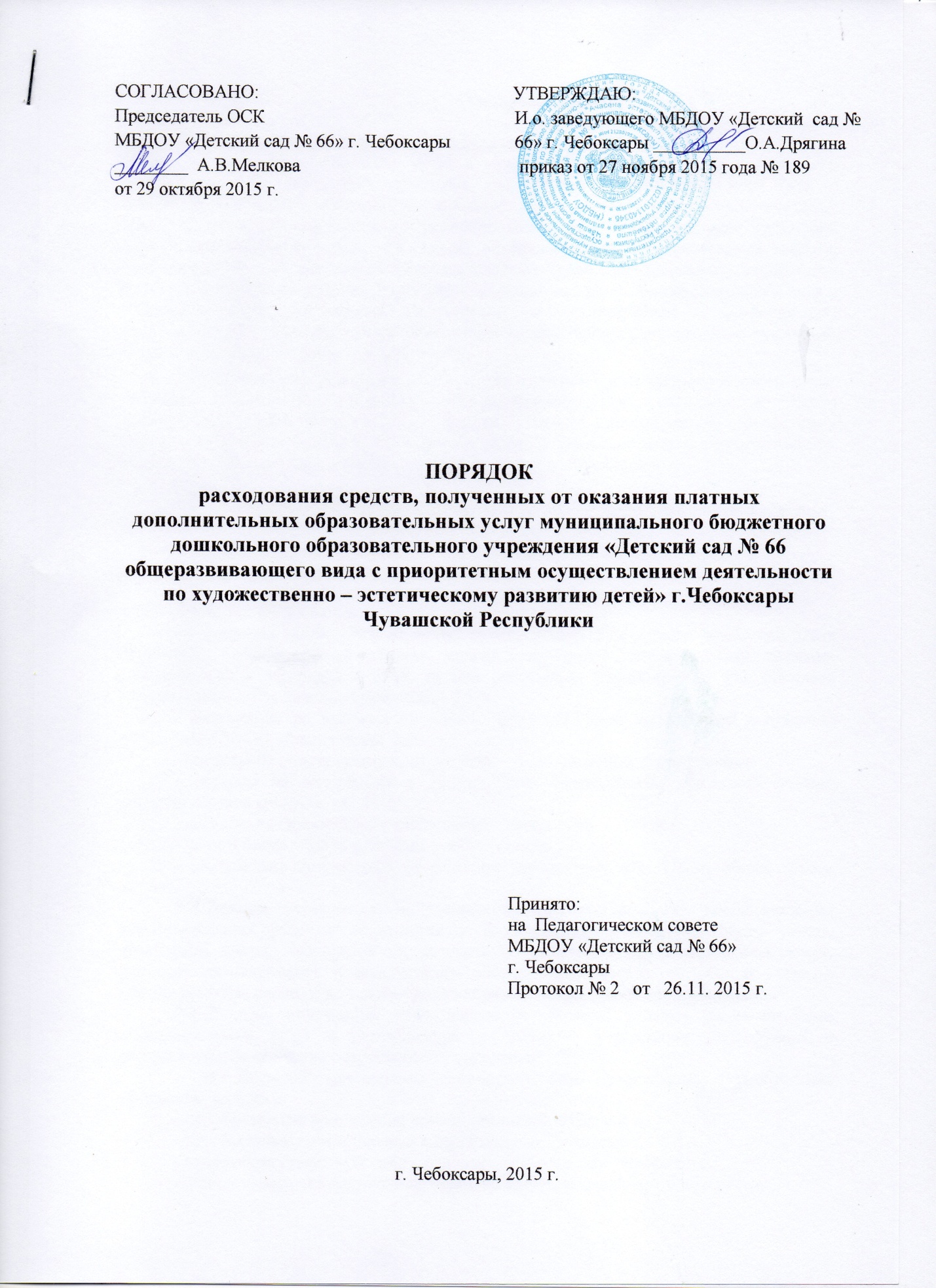 Общие положенияНастоящий Порядок расходования средств, полученных от оказания платных дополнительных образовательных услуг в муниципального бюджетного дошкольного образовательного учреждения «Детский сад № 66 общеразвивающего вида с приоритетным осуществлением деятельности по художественно – эстетическому развитию детей» муниципального образования города Чебоксары – столицы Чувашской Республики (далее по тексту – Порядок) определяет порядок расходования средств, полученных от оказания дополнительных платных услуг муниципального бюджетного дошкольного образовательного учреждения «Детский сад № 66 общеразвивающего вида с приоритетным осуществлением деятельности по художественно – эстетическому развитию детей» муниципального образования города Чебоксары – столицы Чувашской Республики (далее по тексту – учреждение).Денежные средства (далее по тексту – доходы), полученные учреждением от оказания платных дополнительных образовательных услуг, находятся в полном распоряжении учреждения и расходуются согласно утвержденной заведующим учреждением смете расходов на оказание платных дополнительных образовательных услуг и планом финансово-хозяйственной деятельности учреждения.Порядок расходования средств, полученных от оказания дополнительных платных образовательных услугДоходы, полученные учреждением от оказания платных дополнительных образовательных услуг, распределяются согласно смете расходов на оказание платных дополнительных образовательных услуг следующим образом:- заработная плата – 50% от общей суммы дохода, в том числе заработная плата педагогов – 40% общей суммы дохода, заработная плата административно-педагогического персонала – 10%, из них работников бухгалтерии – 5%, старшего воспитателя – 2,5%, делопроизводителя – 2,5 %;- начисления на выплаты по оплате труда (27,1% от начисленной заработной платы) –13,55 % от общей суммы дохода;- расходы на оплату коммунальных услуг – 0,2% от общей суммы дохода;- расходы на содержание и эксплуатацию оборудования, общехозяйственные расходы, прочие расходы – 15,5%;- расходы на приобретение необходимых материалов  – 1,55%;- услуги банка – 2,5 % от общей суммы дохода;- рентабельность (расходы на развитие учреждения) – 16,7% от общей суммы дохода.Доходы учреждения, полученные от оказания платных дополнительных образовательных услуг и оставшиеся в распоряжении учреждения после уплаты заработной платы, начислений на выплаты по оплате труда, коммунальных услуг, расходов на содержание и эксплуатацию оборудования, общехозяйственные расходы, прочие расходы, расходы на услуги банка направляются на развитие учреждения.Доходы, полученные учреждением от оказания платных дополнительных образовательных услуг и направленные на развитие учреждения, расходуются и распределяются исходя из потребностей учреждения:- на развитие материально-технической базы учреждения (приобретение оборудования и др.);- приобретение канцелярских принадлежностей, бумаги и др.;- приобретение хозяйственных и строительных материалов;- проведение ремонтных работ, содержание имущества учреждения;- оплату стоимости подписки на периодическую, методическую литературу;- приобретение учебно-методической и другой литературы;- оплату прочих услуг (обновление, установку и настройку программного обеспечения, обслуживание оргтехники и др.);- оплату командировок, обучения работников учреждения (курсы повышения квалификации, участие в семинарах и др.);- организацию досуга и отдыха детей и работников учреждения;- оплата прочих расходов.2.4. Поступившие и не использованные в текущем году денежные средства от оказания платных дополнительных образовательных услуг переносятся на следующий финансовый год и расходуются согласно настоящему Порядку.Иные условияЗаработная плата педагогических работников, оказывающих платные дополнительные образовательные услуги, а также заработная плата административно-педагогического персонала начисляется и выплачивается в соответствии с договорами возмездного оказания услуг, заключаемыми с учреждением, табелем учета рабочего времени.Бухгалтерский учет денежных средств, полученных от оказания платных дополнительных образовательных услуг, осуществляется бухгалтерией учреждения в соответствии с действующим законодательством Российской Федерации.В настоящий Порядок могут быть внесены изменения и дополнения.Настоящий Порядок действует до момента внесения в него изменений, дополнений или его отмены.